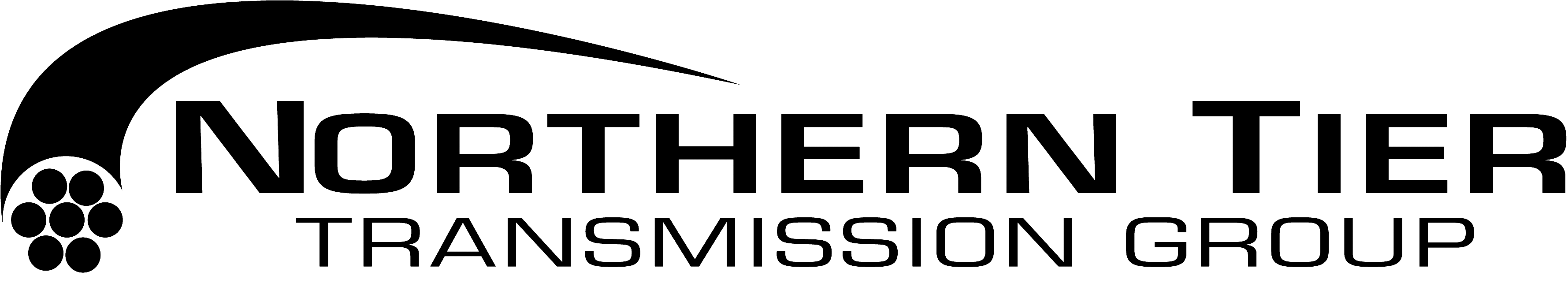 NTTG Public Stakeholder Meeting
August 1, 2012
Boise Airport Boise River Room
3201 Airport Way, Boise, ID 83705I plan to attend the NTTG Stakeholder meeting: Via Phone     In Person    Name:    Company Name:  Email Address:  Registration forms can be returned by email to Amy.Wachsnicht@Comprehensivepower.org